中国科学技术情报学会竞争情报分会关于举办2020“春之声”竞争情报沙龙活动的通知（预通知）自2006年起，每年春天，中国科学技术情报学会竞争情报分会以“春之声”命名举办竞争情报沙龙活动，影响与日俱增。“春之声”沙龙已成为分会举办多年的一个品牌活动，立足于围绕竞争情报工作中的难点和热点展开讨论。今年，在安徽省科学技术情报研究所的支持下，兹定于3月下旬在安徽合肥联合举办2020 “春之声” 竞争情报沙龙（不收会议费，差旅和食宿费用自理）。沙龙活动具体事宜通知如下：主题： 智引未来 情报洞察——智慧科技发展背景下的情报需求及服务重点内容：智慧科技发展背景下，情报机构的情报服务研究与实践、区块链技术与产业的竞争情报探讨、企业开展情报工作的经验分享、技术监测与预判的情报方法等。主旨发言：安徽省科学技术情报研究所、中国科学技术信息研究所、中科院、高等院校与企业的领导和专家4. 形式：主旨发言、互动交流、参观安徽省科学技术情报研究所5. 主办单位：竞争情报分会、安徽省科学技术情报研究所、安徽省科学技术情报学会6. 时间：延期，待通知7. 地点：具体地点以报到通知为准8. 参加人员：分会会员、安徽省科学技术情报学会会员。  9. 报名方式：（1）邮件报名：填写报名回执发送至：scic-staff@scic.org.cn，我们收到邮件后确认（报名回执也可登录分会官方网站http://www.scic.org.cn分会网站右侧“下载专区”中下载）。（2）微信报名：在分会公众号中查看此活动通知，进入通知内容后点击下方的“阅读原文”报名。未关注分会公众号者请先扫描二维码。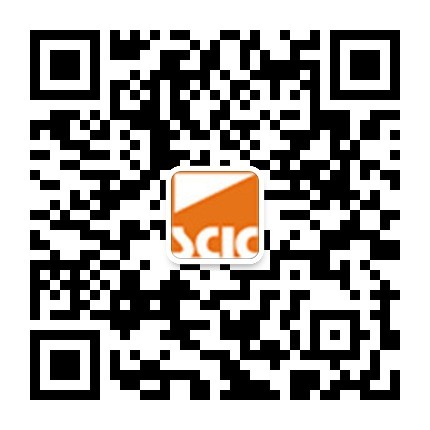 （3）联系方式：分会联系人：殷老师  刘老师  戴老师（2446906717@qq.com）电  话：（010）68961820     传  真：（010）68962474邮  箱： scic-staff@scic.org.cn     网  站：http://www.scic.org.cn二○二○年一月2020沙龙活动报名回执（继沙龙活动后的25-27日，分会将在合肥接续举办“大数据情报分析技术实践与竞争情报系统建设”研修班，欢迎大家参加，已填写研修班报名表的代表无需填此回执表）注：1. 此报名表也可登录分会官方网站http://www.scic.org.cn 右侧“下载专区”中下载；2.额满为止，因此请务必尽快将回执E-mail至: scic-staff@scic.org.cn，以便妥善安排和发送报到通知；3. 3月13日后报名的代表有可能安排其他酒店入住；4. 报名后因故不能出席，请务必及时告知分会秘书处，如果分会将您列入一个特别名单后，可能会影响您今后参加分会的活动。注：1. 此报名表也可登录分会官方网站http://www.scic.org.cn 右侧“下载专区”中下载；2.额满为止，因此请务必尽快将回执E-mail至: scic-staff@scic.org.cn，以便妥善安排和发送报到通知；3. 3月13日后报名的代表有可能安排其他酒店入住；4. 报名后因故不能出席，请务必及时告知分会秘书处，如果分会将您列入一个特别名单后，可能会影响您今后参加分会的活动。注：1. 此报名表也可登录分会官方网站http://www.scic.org.cn 右侧“下载专区”中下载；2.额满为止，因此请务必尽快将回执E-mail至: scic-staff@scic.org.cn，以便妥善安排和发送报到通知；3. 3月13日后报名的代表有可能安排其他酒店入住；4. 报名后因故不能出席，请务必及时告知分会秘书处，如果分会将您列入一个特别名单后，可能会影响您今后参加分会的活动。注：1. 此报名表也可登录分会官方网站http://www.scic.org.cn 右侧“下载专区”中下载；2.额满为止，因此请务必尽快将回执E-mail至: scic-staff@scic.org.cn，以便妥善安排和发送报到通知；3. 3月13日后报名的代表有可能安排其他酒店入住；4. 报名后因故不能出席，请务必及时告知分会秘书处，如果分会将您列入一个特别名单后，可能会影响您今后参加分会的活动。注：1. 此报名表也可登录分会官方网站http://www.scic.org.cn 右侧“下载专区”中下载；2.额满为止，因此请务必尽快将回执E-mail至: scic-staff@scic.org.cn，以便妥善安排和发送报到通知；3. 3月13日后报名的代表有可能安排其他酒店入住；4. 报名后因故不能出席，请务必及时告知分会秘书处，如果分会将您列入一个特别名单后，可能会影响您今后参加分会的活动。注：1. 此报名表也可登录分会官方网站http://www.scic.org.cn 右侧“下载专区”中下载；2.额满为止，因此请务必尽快将回执E-mail至: scic-staff@scic.org.cn，以便妥善安排和发送报到通知；3. 3月13日后报名的代表有可能安排其他酒店入住；4. 报名后因故不能出席，请务必及时告知分会秘书处，如果分会将您列入一个特别名单后，可能会影响您今后参加分会的活动。注：1. 此报名表也可登录分会官方网站http://www.scic.org.cn 右侧“下载专区”中下载；2.额满为止，因此请务必尽快将回执E-mail至: scic-staff@scic.org.cn，以便妥善安排和发送报到通知；3. 3月13日后报名的代表有可能安排其他酒店入住；4. 报名后因故不能出席，请务必及时告知分会秘书处，如果分会将您列入一个特别名单后，可能会影响您今后参加分会的活动。注：1. 此报名表也可登录分会官方网站http://www.scic.org.cn 右侧“下载专区”中下载；2.额满为止，因此请务必尽快将回执E-mail至: scic-staff@scic.org.cn，以便妥善安排和发送报到通知；3. 3月13日后报名的代表有可能安排其他酒店入住；4. 报名后因故不能出席，请务必及时告知分会秘书处，如果分会将您列入一个特别名单后，可能会影响您今后参加分会的活动。注：1. 此报名表也可登录分会官方网站http://www.scic.org.cn 右侧“下载专区”中下载；2.额满为止，因此请务必尽快将回执E-mail至: scic-staff@scic.org.cn，以便妥善安排和发送报到通知；3. 3月13日后报名的代表有可能安排其他酒店入住；4. 报名后因故不能出席，请务必及时告知分会秘书处，如果分会将您列入一个特别名单后，可能会影响您今后参加分会的活动。姓名姓名性别职务/职称职务/职称手机Email住宿预订（√）住宿预订（√）预定房间数量（约350元/间/天）     间预计入住时间：3月    日约   时预定房间数量（约350元/间/天）     间预计入住时间：3月    日约   时预定房间数量（约350元/间/天）     间预计入住时间：3月    日约   时预定房间数量（约350元/间/天）     间预计入住时间：3月    日约   时预定房间数量（约350元/间/天）     间预计入住时间：3月    日约   时预定房间数量（约350元/间/天）     间预计入住时间：3月    日约   时联系人联系人联系电话邮箱工作单位及部门工作单位及部门工作单位及部门